ALLEGATO 1 – MODELLI DI DOMANDA DI FINANZIAMENTO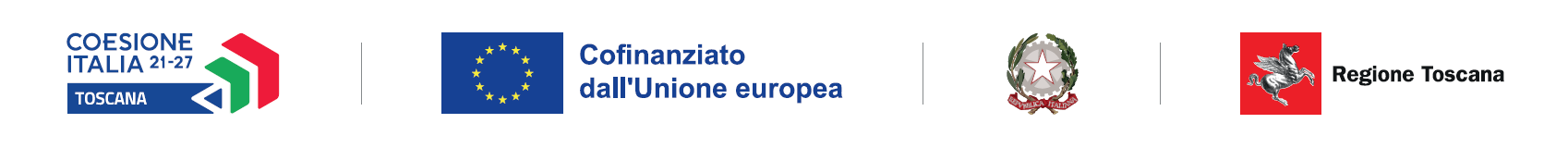 Domanda di finanziamento1.1 Domanda in caso di costituita ATI/ATS1.2 Domanda in caso di costituenda ATI/ATS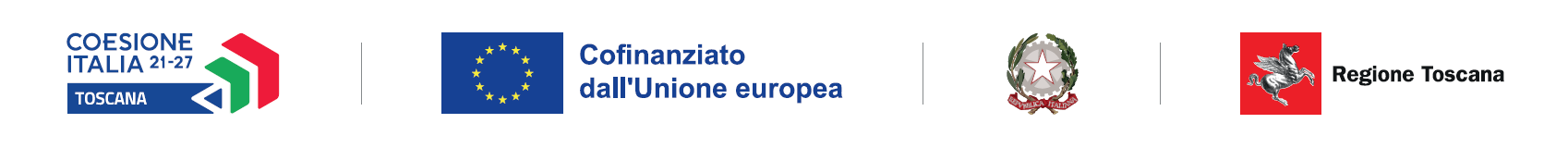 Allegato 1.1 - Domanda in caso di ATI/ATS già costituitaAlla Regione ToscanaSettore LavoroOggetto: PR FSE 2021-2027 – Attività 1.a.12. Progetto di animazione territoriale per la promozione di welfare di conciliazione vita-lavoro. Acronimo “….”Il sottoscritto ……………………………………………………………. nato a …………………… il …………………….… CF …………………………………….………………… in qualità di legale rappresentante di …………………………………………………………… con sede legale in …………………………………………………………………………..……………………. C.F./P. IVA ……………………………………………………………………………………………..proponente della costituita ATI/ATS fra i seguenti soggetti:………………………………………………………………………………………….………………..…………………………………………………………………………………………………………...…………………………………………………………………………………………………………...…………………………………………………………………………………………………………...…………………………………………………………………..……………………………………….CHIEDEil finanziamento del progetto (denominazione) ……………………………………………………… ……………………………………………………..………………………………………………………… presentato a valere sull'Avviso per il finanziamento di  attività di animazione territoriale per la promozione  di welfare di conciliazione vita-lavoro per un importo pubblico pari ad euro …….………………………………..………DICHIARAdi non aver usufruito in precedenza di altri finanziamenti finalizzati alla realizzazione anche parziale delle stesse azioni previste nel progetto;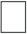 di conoscere la normativa dell’Unione europea e regionale che regola la gestione del Fondo Sociale Europeo;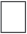 in particolare, di conoscere la Delibera della Giunta regionale n. 610/2023 e di tenerne conto in fase di gestione e di rendicontazione del progetto stesso;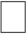 di non aver messo in pratica atti, patti o comportamenti discriminatori ai sensi degli artt. 25 e 26 del Decreto legislativo 198/2006 “Codice delle pari opportunità tra uomo e donna ai sensi dell’articolo 6 della legge 28 novembre 2005 n. 246”, accertati da parte della direzione provinciale del lavoro territorialmente competente.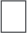 Si trasmettono in allegato alla presente domanda:Copia dell’atto costitutivo dell’ATI/ATSDichiarazione di affidabilità giuridico-economica-finanziaria e di rispetto della L. 68/99Formulario descrittivo di progettoLuogo e data………………………..	Firma e timbrodel legale rappresentante………………………………………………….Allegato 1.2 - Domanda di finanziamento in caso di  costituenda ATI/ATS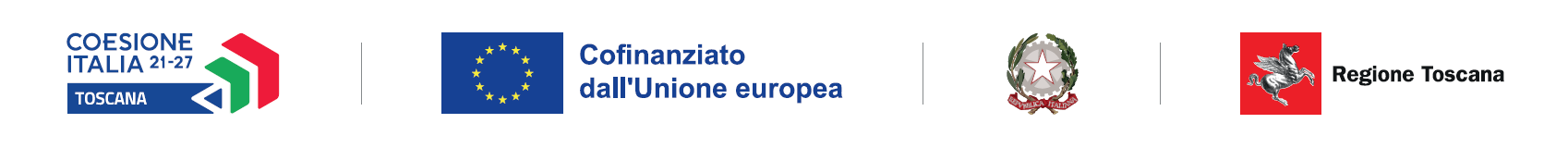 Alla Regione ToscanaSettore LavoroOggetto: PR FSE 2021-2027 – Attività 1.a.12. Progetto di animazione territoriale per la promozione di welfare di conciliazione vita-lavoro. Acronimo “….”Il sottoscritto ……………………………………………………………. nato a …………………… il …………………….… CF …………………………………….………………… in qualità di legale rappresentante di …………………………………………………………… con sede legale in …………………………………………………………………………..……………………. C.F./P. IVA …………………………………………………………………………………………...(ripetere per ogni soggetto partner)proponenti della costituenda ATI/ATS fra i seguenti soggetti:………………………………………………………………………………………….………………..…………………………………………………………………………………………………………..………………………………………………………………………………………….………………..…………………………………………………………………………………………………………...…………………………………………………………………..……………………………………….CHIEDONOil finanziamento del progetto (denominazione) ……………………………………………………… ……………………………………………………..………………………………………………………… presentato a valere sull'Avviso per il finanziamento di  attività di animazione territoriale per la promozione  di welfare di conciliazione vita-lavoro per un importo pubblico pari ad euro …….………………………………..………DICHIARANOdi non aver usufruito in precedenza di altri finanziamenti finalizzati alla realizzazione anche parziale delle stesse azioni previste nel progetto;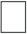 di conoscere la normativa dell’Unione europea e regionale che regola la gestione del Fondo Sociale Europeo;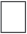 in particolare, di conoscere la Delibera della Giunta regionale n. 610/2023 e di tenerne conto in fase di gestione e di rendicontazione del progetto stesso;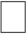 di non aver messo in pratica atti, patti o comportamenti discriminatori ai sensi degli artt. 25 e 26 del Decreto legislativo 198/2006 “Codice delle pari opportunità tra uomo e donna ai sensi dell’articolo 6 della legge 28 novembre 2005 n. 246”, accertati da parte della direzione provinciale del lavoro territorialmente competente.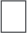 Si trasmettono in allegato alla presente domanda:Dichiarazione di intenti alla costituzione dell’ATI/ATS Dichiarazione di affidabilità giuridico-economica-finanziaria e di rispetto della L. 68/99Formulario descrittivo di progetto	Firma e timbro dei legali rappresentanti di tutti i soggettiLuogo e data ……………………...…………………. (Indicare soggetto)                           ……………………………………………….…………………. (Indicare soggetto)                           ……………………………………………….…………………. (Indicare soggetto)                           ……………………………………………….…………………. (Indicare soggetto)                           ……………………………………………….